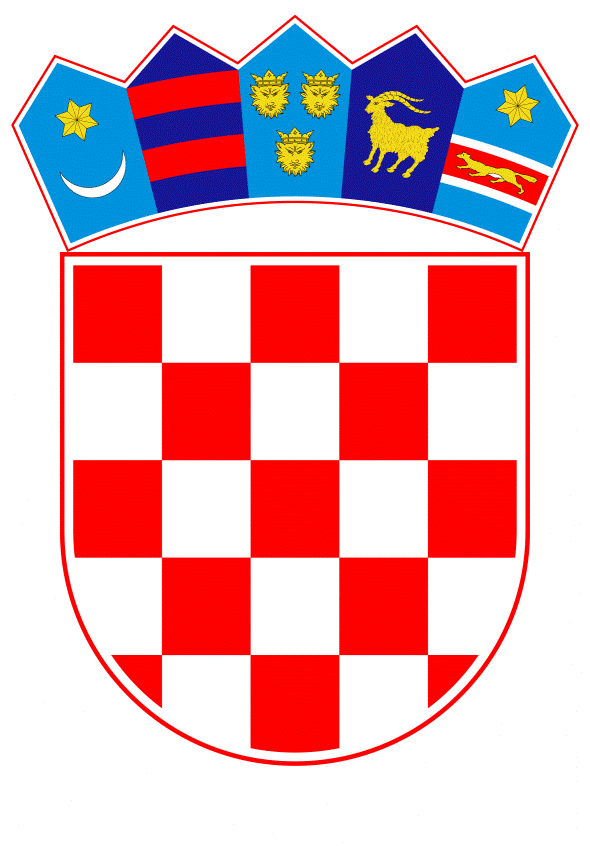 VLADA REPUBLIKE HRVATSKEZagreb, 27. rujna 2023._________________________________________________________________________________________________________________________________________________Banski dvori | Trg sv. Marka 2  | 10000 Zagreb | tel. 01 4569 222 | vlada.gov.hrVLADA REPUBLIKE HRVATSKENacrtKONAČNI PRIJEDLOG ZAKONA O NAGRADI „IVAN FILIPOVIĆ“Zagreb, rujan 2023.KONAČNI PRIJEDLOG ZAKONA O NAGRADI „IVAN FILIPOVIĆ“OPĆE ODREDBEČlanak 1.(1) Ovim Zakonom uređuje se dodjela i oblik Nagrade „Ivan Filipović“ (u daljnjem tekstu: Nagrada), područja u kojima se Nagrada dodjeljuje, kriteriji za dodjelu Nagrade, oblik priznanja i vrijeme dodjele Nagrade, postupak imenovanja Odbora za Nagradu „Ivan Filipović“ (u daljnjem tekstu: Odbor), postupak dodjele Nagrade te sredstva za Nagradu.(2) Izrazi koji se koriste u ovom Zakonu, a imaju rodno značenje odnose se jednako na muški i ženski rod.DODJELA, OBLIK, PODRUČJA I KRITERIJI ZA DODJELU NAGRADEČlanak 2.Nagradu dodjeljuje Republika Hrvatska za značajna ostvarenja u odgojno-obrazovnoj djelatnosti.Članak 3.(1) Nagrada se dodjeljuje kao godišnja nagrada i kao nagrada za životno djelo.(2) Svake godine može se dodijeliti do pet nagrada za životno djelo i do 15 godišnjih nagrada.(3) Nagrada se može dodijeliti za sljedeća područja djelovanja:za područje ranog i predškolskog odgoja i obrazovanjaza područje osnovnoškolskog odgoja i obrazovanjaza područje srednjoškolskog odgoja i obrazovanjaza područje visokog obrazovanja iza područje znanstvenog i stručnog rada u području odgoja i obrazovanja.(4) Za svako područje djelovanja iz stavka 3. ovoga članka može se dodijeliti po jedna nagrada za životno djelo. (5) Prednost pri dodjeli nagrade za životno djelo imaju kandidati koji su već nagrađeni godišnjom nagradom.Članak 4.(1) Godišnja nagrada dodjeljuje se istaknutim odgojno-obrazovnim radnicima, znanstvenicima i stručnjacima, grupi odgojno-obrazovnih radnika ili znanstvenika i stručnjaka ako je ostvarenje rezultat njihova zajedničkog rada, za najznačajnija ostvarenja tijekom proteklih godina, a osobito u godini koja prethodi dodjeli Nagrade.(2) Nagrada za životno djelo dodjeljuje se istaknutim odgojno-obrazovnim radnicima, znanstvenicima i stručnjacima, čiji je odgojno-obrazovni ili znanstveni i stručni rad trajan doprinos odgojno-obrazovnoj djelatnosti u Republici Hrvatskoj.(3) Kriterij za dodjelu Nagrade su naročito zapaženi rezultati u teorijskom ili praktičnom radu u odgoju i obrazovanju, kojima se kandidat ističe među odgojno-obrazovnim radnicima.(4) Prijedlog za dodjelu Nagrade mogu uputiti: dječji vrtići, osnovne i srednje škole, sveučilišta i fakulteti, strukovna društva i udruženja, pojedinci i ustanove koji su svojom djelatnošću povezani s odgojno-obrazovnom djelatnosti.(5) Prijedlog za dodjelu Nagrade mora sadržavati: a)	životopis kandidatab)	prikaz njegova radac)	detaljno obrazloženje prijedlogad)	napomenu predlaže li se kandidat za dodjelu godišnje nagrade ili nagrade za životno djeloe)	područje djelovanja iz članka 3. stavka 3. ovoga Zakona za koje se predlaže dodjela Nagrade.(6) Ako je prijedlog za dodjelu Nagrade nepotpun, predlagatelj će se pozvati da u određenom roku prijedlog dopuni, a ako prijedlog u ostavljenom roku ne bude dopunjen, neće se razmatrati. OBLIK PRIZNANJA I VRIJEME DODJELE NAGRADEČlanak 5.Nagrada se dodjeljuje u obliku posebnog priznanja i u novcu.Članak 6.Nagrada se dodjeljuje svake godine uoči ili na dan obljetnice rođenja Ivana Filipovića 24. lipnja.ODBOR ZA NAGRADU „IVAN FILIPOVIĆ“Članak 7.(1) Nagradu dodjeljuje Odbor.(2) Odbor ima predsjednika i osam članova.(3) Članove i predsjednika Odbora imenuje Hrvatski sabor na četiri godine.(4) Odbor ima pet povjerenstava za sljedeća područja: - 	ranog i predškolskog odgoja i obrazovanja- 	osnovnoškolskog odgoja i obrazovanja- 	srednjoškolskog odgoja i obrazovanja- 	visokog obrazovanja i- 	znanstvenog i stručnog rada u području odgoja i obrazovanja.(5) Svako povjerenstvo ima predsjednika i dva člana. (6) Predsjednike i članove povjerenstava imenuje Odbor, na vrijeme trajanja mandata članova Odbora.(7) Povjerenstvo za pojedino područje iz stavka 4. ovoga članka upućuje prijedlog Odboru za dodjelu Nagrade iz tog područja.(8) Predsjednici i članovi povjerenstava ne mogu biti kandidati za dodjelu Nagrade. (9) Poslovnikom o radu, koji donosi Odbor, uređuje se način rada Odbora i povjerenstava, kriteriji za dodjelu i iznos Nagrade.(10) Administrativne i stručne poslove za potrebe Odbora obavlja ministarstvo nadležno za obrazovanje.POSTUPAK DODJELE NAGRADE I SREDSTVA ZA NAGRADUČlanak 8.(1) Postupak za dodjelu Nagrade pokreće se svake godine natječajem kojeg raspisuje Odbor.(2) U natječaju se navode kriteriji za dodjelu Nagrade, postupak predlaganja kandidata i rok za dostavu prijedloga kandidata za dodjelu Nagrade.(3) Natječaj za dodjelu Nagrade objavljuje se u Školskim novinama i na mrežnim stranicama ministarstva nadležnog za obrazovanje.Članak 9.Sredstva za Nagradu i za materijalne troškove osiguravaju se u državnom proračunu Republike Hrvatske.PRIJELAZNE I ZAVRŠNE ODREDBEČlanak 10.Predsjednica i članovi Odbora imenovani Odlukom o imenovanju predsjednice i članova Odbora „Nagrade Ivan Filipović“ („Narodne novine“, broj 140/22.) te članovi povjerenstava nastavit će obavljati svoju dužnost do isteka mandata na koji su imenovani.Članak 11.(1) Odbor će u roku od tri mjeseca od dana stupanja na snagu ovoga Zakona donijeti poslovnik o radu iz članka 7. stavka 9. ovoga Zakona.(2) Danom stupanja na snagu poslovnika o radu iz članka 7. stavka 9. ovoga Zakona prestaje važiti Pravilnik o radu Odbora za dodjelu „Nagrade Ivan Filipović“ („Narodne novine“, broj 15/92.).Članak 12.Danom stupanja na snagu ovoga Zakona prestaje važiti Zakon o „Nagradi Ivan Filipović“ („Narodne novine“, br. 61/91. i 149/09.).Članak 13.Ovaj Zakon stupa na snagu osmoga dana od dana objave u „Narodnim novinama“.O B R A Z L O Ž E N J ERAZLOZI ZBOG KOJIH SE ZAKON DONOSIZakon o „Nagradi Ivan Filipović“ („Narodne novine“, br. 61/91. i 149/09.) stupio je na snagu 27. studenog 1991. godine i njime je propisana dodjela Nagrade Ivan Filipović (u daljnjem tekstu: Nagrada) za značajna ostvarenja u odgojno-obrazovnoj djelatnosti istaknutim prosvjetnim radnicima, znanstvenicima i stručnjacima. Nagrada se dodjeljuje kontinuirano svake godine kao nagrada za životno djelo i godišnja nagrada. Nagrada za životno djelo dodjeljuje se istaknutim odgojno-obrazovnim radnicima, znanstvenicima i stručnjacima čiji je odgojno-obrazovni ili znanstveni i stručni rad trajan doprinos odgojno-obrazovnoj djelatnosti u Republici Hrvatskoj. Godišnja nagrada dodjeljuje se istaknutim odgojno-obrazovnim radnicima, znanstvenicima, stručnjacima, odnosno grupi znanstvenika i stručnjaka ili odgojno-obrazovnih radnika, ako je ostvarenje rezultat njihova zajedničkog rada, za najznačajnija ostvarenja tijekom proteklih godina, a osobito u godini koja prethodi godini u kojoj se dodjeljuje Nagrada. Izmjena navedenog Zakona iz 2009. godine odnosila se na terminološko usklađivanje nazivlja u pojedinim odredbama, pri čemu nisu izvršene sadržajne izmjene, a za kojima postoji potreba.  PITANJA KOJA SE ZAKONOM RJEŠAVAJUZakonom o „Nagradi Ivan Filipović“ propisan je kao datum dodjele Nagrade svake godine 24. travnja na dan obljetnice rođenja Ivana Filipovića. Navedeni je datum potrebno uskladiti s datumom rođenja Ivana Filipovića, koji je rođen 24. lipnja (1823. godine) te se kao vrijeme dodjele Nagrade predlaže uoči ili na dan obljetnice rođenja Ivana Filipovića. Nadalje, važećim Zakonom propisano je da se Nagrada dodjeljuje kao godišnja nagrada i kao nagrada za životno djelo, a svake godine mogu se dodijeliti dvije nagrade za životno djelo i do 15 godišnjih nagrada. Budući da važeći Zakon propisuje kako za svako područje odgojno-obrazovne djelatnosti (rani i predškolski odgoj i obrazovanje, osnovnoškolski odgoj i obrazovanje, srednjoškolski odgoj i obrazovanje, visoko obrazovanje i stručni i znanstveni rad) Odbor osniva komisije, potrebno je definirati dodjelu nagrade za životno djelo u svih pet područja djelovanja. Time se mijenja broj dodijeljenih nagrada za životno djelo.Važećim Zakonom propisano je da Nagradu dodjeljuje Odbor Nagrade „Ivan Filipović“ na prijedlog komisija koje navedeni Odbor osniva za svako od područja odgojno-obrazovnog sustava. Predsjednika i članove Odbora imenuje Hrvatski sabor na vrijeme od dvije godine. Zbog operativne provedbe dodjele Nagrade potrebno je izmijeniti trajanje mandata članova Odbora, na način da se imenuju na četiri godine.OBRAZLOŽENJE ODREDBI PREDLOŽENOG ZAKONAUz članak 1.Ovim se člankom određuje predmet uređivanja Zakona.Uz članak 2.Ovim se člankom propisuje dodjela Nagrade „Ivan Filipović“ za značajna ostvarenja u odgojno-obrazovnoj djelatnosti te da Nagradu dodjeljuje Republika Hrvatska.Uz članak 3.Ovim se člankom propisuje da se Nagrada „Ivan Filipović“ dodjeljuje kao godišnja nagrada i kao nagrada za životno djelo te broj nagrada koji se može dodijeliti svake godine, kao i područja za koja se Nagrada dodjeljuje.Uz članak 4.Ovim se člankom propisuju kriteriji za dodjelu Nagrade, krug ovlaštenika za podnošenje prijedloga za dodjelu Nagrade i sadržaj prijedloga za dodjelu Nagrade.Uz članak 5.Ovim se člankom propisuje oblik dodjele Nagrade. Uz članak 6.Ovim se člankom propisuje vrijeme dodjele Nagrade.Uz članak 7.Ovim se člankom propisuje broj članova Odbora i povjerenstava, tko ih imenuje i njihove ovlasti te trajanje mandata. Nadalje, propisuje se kako će se način rada Odbora i povjerenstava urediti poslovnikom o radu. Uz članak 8. Ovim se člankom propisuje objava natječaja za dodjelu Nagrade. Uz članak 9. Ovim se člankom propisuje izvor sredstava za dodjelu Nagrade.Uz članak 10.Ovim se člankom uređuje trajanje mandata članova Odbora i povjerenstava zatečenih na dužnosti u vrijeme stupanja na snagu ovoga Zakona.Uz članak 11.Ovim se člankom propisuje rok za donošenje poslovnika o radu Odbora te prestanak važenja Pravilnika o radu Odbora za dodjelu „Nagrade Ivan Filipović“ („Narodne novine“, broj 15/92.) donošenjem navedenog poslovnika o radu.Uz članak 12.Ovim se člankom propisuje da stupanjem na snagu ovoga Zakona prestaje važiti Zakon o „Nagradi Ivan Filipović“ („Narodne novine“, br. 61/91. i 149/09.).Uz članak 13.Ovim se člankom propisuje stupanje Zakona na snagu.IV.	OCJENA I IZVORI SREDSTAVA POTREBNIH ZA PROVOĐENJE ZAKONAZa provedbu ovoga zakona nije potrebno osigurati dodatna financijska sredstva u državnom proračunu Republike Hrvatske. Financijska sredstva su osigurana u Državnom proračunu Republike Hrvatske za 2023. i projekcijama za 2024. i 2025. godinu („Narodne novine“, br. 145/22. i 63/23.), unutar Razdjela 080, Glave 08005 Ministarstvo znanosti i obrazovanja, programa 3701 Razvoj odgojno obrazovnog sustava, Aktivnosti A577015 Državne nagrade za izuzetne rezultate u obrazovanju i tehničkoj kulturi, u ukupnom iznosu od 93.568,00 eura u 2023., 93.568,00 eura u 2024. te 93.568,00 eura u 2025.V.     	RAZLIKE IZMEĐU RJEŠENJA KOJA SE PREDLAŽU KONAČNIM PRIJEDLOGOM ZAKONA U ODNOSU NA RJEŠENJA IZ PRIJEDLOGA ZAKONA TE RAZLOZI ZBOG KOJIH SU TE RAZLIKE NASTALEU odnosu na tekst Prijedloga zakona koji je prošao prvo čitanje u Hrvatskome saboru, prihvaćene su nomotehničke primjedbe Odbora za zakonodavstvo Hrvatskoga sabora te je, radi osiguravanja kontinuiteta u radu Odbora za Nagradu „Ivan Filipović“, u članku 7. stavku 3., umjesto trajanja mandata Odbora i povjerenstava (koja su u zakonu koji je prošao prvo čitanje bila nazvana komisijama) na vrijeme trajanja mandata saziva Hrvatskoga sabora, propisano imenovanje članova Odbora i povjerenstava na vrijeme od četiri godine, kako na rad Odbora i povjerenstava ne bi utjecao eventualni kraći mandat saziva Hrvatskoga sabora u mogućim iznimnim situacijama. Nadalje, u članku 7. stavku 9. Konačnog prijedloga zakona dodatno se propisuje kako će se kriteriji za dodjelu i novčani iznos Nagrade utvrditi Poslovnikom o radu Odbora. VI. 	PRIJEDLOZI I MIŠLJENJA DANI NA PRIJEDLOG ZAKONA KOJE PREDLAGATELJ NIJE PRIHVATIO, S OBRAZLOŽENJEM U odnosu na upit zastupnika u Hrvatskome saboru Rade Šimičevića o korištenju riječi radnik i djelatnik, potrebno je ukazati na Zakon o odgoju i obrazovanju u osnovnoj i srednjoj školi („Narodne novine“, br. 87/08., 86/09., 92/10., 105/10. - ispravak, 90/11., 16/12., 86/12., 126/12. - pročišćeni tekst, 94/13., 152/14., 7/17., 68/18., 98/19. i 64/20., 151/22.), kojim je propisano da radni odnos zasniva radnik, pri čemu u skladu sa Zakonom o radu („Narodne novine“, br. 93/14., 127/17., 98/19., 151/22. i 64/23. - Oduka Ustavnog suda Republike Hrvatske), radnik može biti i zaposlenik i djelatnik i namještenik. U skladu sa Zakonom o radu  i Zakonom o odgoju i obrazovanju, u Konačnom prijedlogu zakona koristi se naziv radnik. 	 U vezi s prijedlogom istog zastupnika o propisivanju broja godišnjih nagrada po području djelovanja umjesto propisivanja ukupnog broja godišnjih nagrada, predlagatelj smatra da ne bi bilo oportuno propisati broj godišnjih nagrada po području djelovanja, jer je moguće da se u pojedinoj godini za određeno područje djelovanja ne prijavi nitko od kandidata. U Konačnom prijedlogu zakona stoga je potrebna odredba da se svake godine može dodijeliti do 15 godišnjih nagrada za pet područja djelovanja. Vezano za prijedlog zastupnice u Hrvatskome saboru Sabine Glasovac o ujednačavanju iznosa državnih nagrada u sustavu odgoja i obrazovanja te ujednačavanju tijela koja dodjeljuju državne nagrade, predlagatelj smatra da svrha donošenja Zakona o Nagradi „Ivan Filipović“ nije ujednačavanje novčanog iznosa Nagrade s drugim državnim nagradama, kao ni usklađivanje tijela koje dodjeljuje Nagradu „Ivan Filipović“ s tijelima koja dodjeljuju druge državne nagrade. Vezano za komentar zastupnika u Hrvatskome saboru Dražena Srpaka o javnoj zahvali dobitnicima nagrada, predlagatelj smatra da se ovom nagradom i drugim nagradama koje se dodjeljuju u sustavu odgoja i obrazovanja zahvalnost izražava upravo javnim dodjelama.Predlagatelj:Ministarstvo znanosti i obrazovanjaPredmet:Konačni prijedlog zakona o Nagradi „Ivan Filipović“